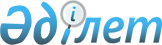 О внесении изменения в постановление акимата Жамбылской области от 15 мая 2019 года № 111 "Об утверждении объемов субсидирования повышения продуктивности и качества продукции аквакультуры (рыбоводства) на 2019 год"Постановление акимата Жамбылской области от 20 ноября 2019 года № 267. Зарегистрировано Департаментом юстиции Жамбылской области 22 ноября 2019 года № 4412
      В соответствии с Законом Республики Казахстан от 23 января 2001 года "О местном государственном управлении и самоуправлении в Республике Казахстан" акимат Жамбылской области ПОСТАНОВЛЯЕТ:
      1. Внести в постановление акимата Жамбылской области от 15 мая 2019 года № 111 "Об утверждении объемов субсидирования повышения продуктивности и качества продукции аквакультуры (рыбоводства) на 2019 год" (зарегистрировано в Реестре государственной регистрации нормативных правовых актов за № 4235, опубликовано в Эталонном контрольном банке нормативных правовых актов Республики Казахстан в электронном виде от 30 мая 2019 года) следующее изменение:
      приложение к указанному постановлению изложить в новой редакции согласно приложению к настоящему постановлению.
      2. Коммунальному государственному учреждению "Управление сельского хозяйства акимата Жамбылской области" в установленном законодательством порядке обеспечить:
      1) государственную регистрацию настоящего постановления в органах юстиции;
      2) в течение десяти календарных дней после государственной регистрации настоящего постановления его направление на официальное опубликование;
      3) размещение настоящего постановления на интернет-ресурсе акимата Жамбылской области;
      4) принятие иных мер, вытекающих из настоящего постановления.
      3. Контроль за исполнением данного постановления возложить на заместителя акима области М. Шукеева.
      4. Настоящее постановление вступает в силу со дня государственной регистрации в органах юстиции и вводится в действие после дня его первого официального опубликования. Объемы субсидирования повышения продуктивности и качества продукции аквакультуры (рыбоводства) на 2019 год
					© 2012. РГП на ПХВ «Институт законодательства и правовой информации Республики Казахстан» Министерства юстиции Республики Казахстан
				
      Аким области 

А. Мырзахметов
Приложение к постановлению
акимата Жамбылской области
от " " _______ 2019 года № __
№
Виды товарной рыбоводной продукции
Объем производства продукции, килограмм
Утвержденный норматив расхода кормов на производство 1 килограмм продукции аквакультуры (рыбоводства), килограмм
Общий расход кормов по утвержденному нормативу, килограмм
Утвержденная предельная сумма субсидий на корма для рыб из расчета расхода на 1 килограмм продукции, тенге
Сумма субсидии, тысяч тенге
1
2
3
4
5
6
7
1
Карповые и их гибриды
21121,5
4,0
84485,8
105
8871,0
Итого
Итого
Итого
Итого
Итого
Итого
8871,0